Уважаемые посетители обращаем Ваше внимание с 03.06.2019 !!!Прием уведомлений о планируемом строительстве или реконструкции объекта индивидуального жилищного строительства или садового дома, будет производиться в здании Автономного муниципального учреждения «Центр муниципальных услуг» муниципального образования «Всеволожский муниципальный район» Ленинградской областипо адресу: г. Всеволожск, Всеволожский пр., д.14 а, пом. 2Телефон: 8(81370) 38-007 (многоканальный)E-mail: vsev-mfc@mail.ruг. Всеволожск,  Всеволожский проспект.,   дом.14 а, помещение 2. 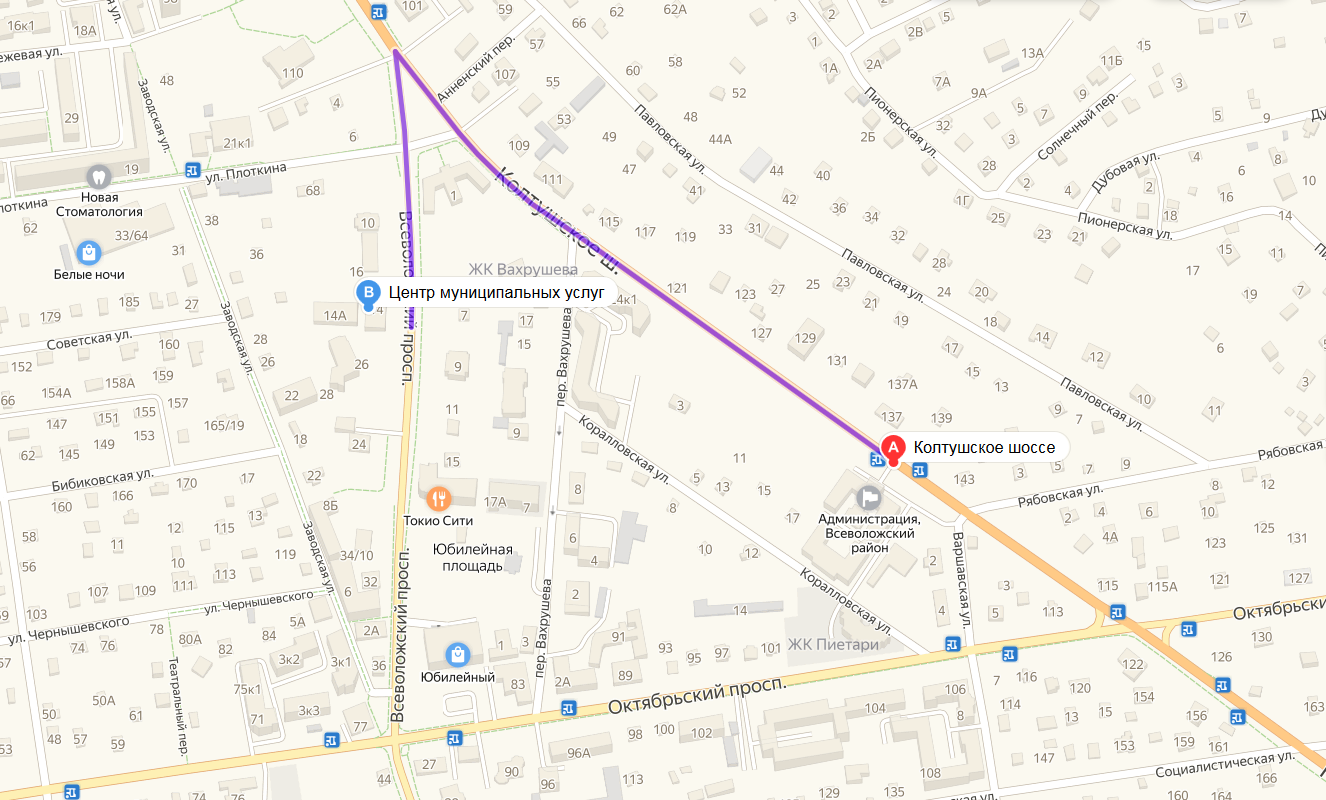 Понедельник: с 14-00 до 17-00 прием документовВторник:с 10-00 до 13-00 прием документовСреда:с 14-00 до 17-00 прием документовЧетверг:с 10-00 до 13-00 прием документовПятница:Приема нет